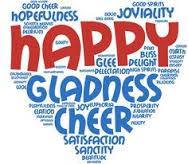 “If you want others to be happy, practice compassion. If youwant to be happy, practice compassion.”The Dalai Lama